       ДРУШТВО ИСТОРИЧАРА СРБИЈЕ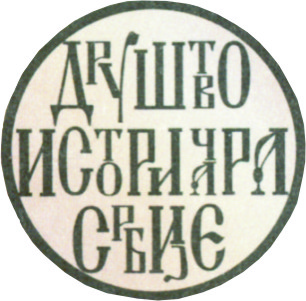       „Стојан Новаковић“бр.7/1 – 22.05.2018. године           Београд, Трг Николе Пашића 11, тел./факс: +381 11 33 98 362;            Број рачуна: 200-2421110101862-20 Поштанска штедионица а. д Београд       ПИБ 103354498,  www.drustvo-istoricara.rsУПУТСТВО ЗА УЧЕНИКЕ ГИМНАЗИЈА И СРЕДЊИХ СТРУЧНИХ ШКОЛА НА ДРЖАВНОМ ТАКМИЧЕЊУ ИЗ ИСТОРИЈЕ	УЧЕНИЦИ КОЈИ СЕ ТАКМИЧЕ НА ДРЖАВНОМ ТАКМИЧЕЊУ ИЗ ИСТОРИЈЕ ДУЖНИ СУ ДА СА СОБОМ ПОНЕСУ:
1. ЂАЧКУ КЊИЖИЦУ СА ФОТОГРАФИЈОМ ИЛИ ДРУГУ ЈАВНУ ИСПРАВУ СА ФОТОГРАФИЈОМ (ЛИЧНУ КАРТУ ИЛИ ПАСОШ)2. ИЗЈАВУ О КОРИШЋЕЊУ ЛИЧНИХ ПОДАТАКАУПУТСТВО ЗА РАД: Свако питање пажљиво прочитај да би га потпуно разумео.Ако неко питање не можеш одмах да решиш, не губи време већ пређи на следеће, а касније се врати решавању прескоченог питања.Потруди се да на свако питање одговориш тачно и потпуно.Питања ради самостално и не ометај друге ученике.Израда теста траје 60 минута.Тест садржи петнаест питања.Употреба мобилног телефона је забрањена.Писање личних података или било чега другог на тесту је забрањено.Одговори који су прецртавани неће бити признати.Тест обавезно попуни хемијском оловком, јер се у противном одговори неће признати!